МЕДИЦИНСКИ УНИВЕРСИТЕТ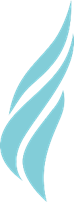 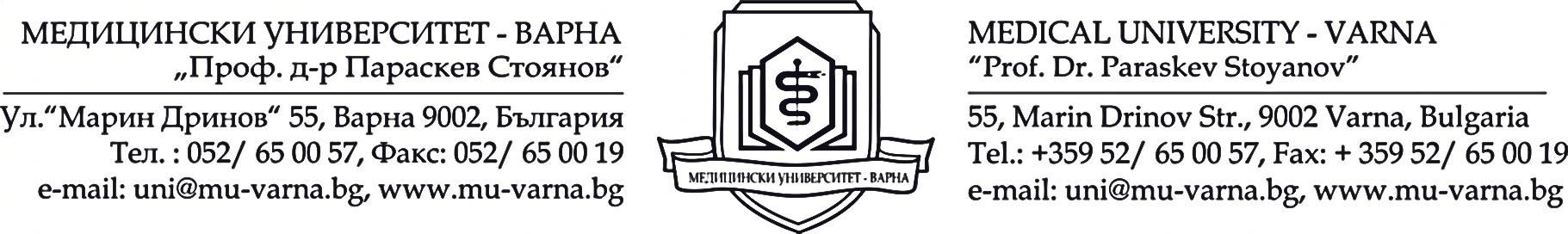 „ПРОФ. Д-Р ПАРАСКЕВ СТОЯНОВ” – ВАРНАДОКТОРАНТСКО УЧИЛИЩЕВх. № …………………ДО РЕКТОРА НА МУ-ВАРНАПРОФ. Д-Р КРАСИМИР ИВАНОВ, ДМНКОПИЕДо  ДЕКАНА НА ФАКУЛТЕТ „…………………………“…………………………………………………………….З А Я В Л Е Н И Еoт  ………………………………………………………………………, докторант в ……………………….. форма на обучение 
по специалност „……….……………………………….“ 
към Катедра/ УС  „……………………………………………………….“, Факултет „……………………………“ на МУ – Варна.УВАЖАЕМИ Г-Н РЕКТОР,УВАЖАЕМИ Г-Н ДЕКАН,Моля да ми бъде прекъсната докторантурата, съгласно чл.20 от ППЗРАСРБ и чл.51 от ПРАС на МУ-Варна, за ………………………........                                            (шест месеца/ една година) Заявлението е съгласувано с научният/те ми ръководител/и………………….. ………………………………… както и с Ръководител Катедра“…………………… „ - 
                    (три имена)………………………………………………….                      (три имена)	
Мотиви за исканото прекъсване са: ………………………………………………………………………………………………………………………………………………………………………………………………………………………………………………………………………………………………………………………………………………………………………………………………………
 	Задължавам се, 14 дни преди изтичане на посочения срок, да уточня статуса си в отдел „Докторантско училище“.								 С уважение:										/…………………/                                                                                             	 Ръководител катедра:                                                                                                                                  /………………../                      	 Научен ръководител:									            /……………….../                                     				        		 Декан:
                                                                                                                               /………………../Становище на Научен/и  ръководител/и : ……………………………………………………………………………………………………………………………………………………………………………………………………                                                                                                   Подпис:
                                                                                                                   /………………../Становище на Декан: ……………………………………………………………………………………………………………………………………………………………………………………………………                                                                                                   Подпис:                                                                                                                   /………………../